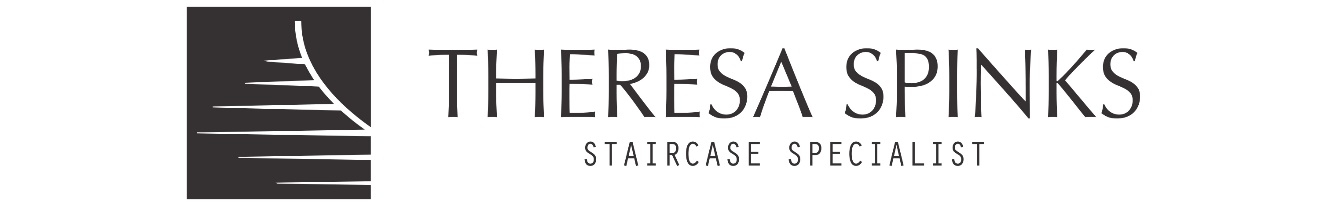 Theresa Spinks Limited 					 Tender NotificationTender Title: Cladding Information:Operating since 1980, Theresa Spinks Limited design and manufacture high quality timber staircases, components and staircase packages for supply to the trade. We operate from Hobson Industrial Estate, Burnopfield, Co Durham and are looking to relocate to premises at Harelaw Industrial Estate, Stanley, Co Durham. Extensive works are required to the proposed new premises in terms of building improvement, refurbishment and roofing.The successful bidder will need to supply and fit:Timber bearers to wall at 400mm centres ;Ecoscape Spiced Oak cladding to porch area with fixings and trims;Marley Cedral weatherboard click cladding pewter with all fixings and trims;Vent trims to top and bottom, corner trims and window reveal trims for cladding;Roofing sheets to porch area;Ceiling cladding to porch area;Top trims to seal roof and claddingFull details of Theresa Spinks Limited requirements are provided in tender documentation which will be issued to interested parties wishing to tender.Should you wish to express an interest in tendering and receive a copy of the tender documentation then please email: verena@theresaspinks.co.ukEstimated timescales:Contract Start Date:	August 2021			 Expression of Interest Deadline: 19/07/2021	Tender Submission Deadline: 19/07/2021			